                                                Р А С П О Р Я Ж Е Н И Е«24» декабря       2018 года                                                    №40              Об обязательных работах  Сайранова Назифа Тимергазиевича       Согласно Постановления   судебного пристава- исполнителя  о направлении лица, которому назначено административное наказание в  виде обязательных работ , к месту отбытия наказания от 01.10.2018 года №02039/18/42613 :  1.Принять   Сайранова  Назифа Тимергазиевича на   работу   для выполнения бесплатных общественных полезных работ    с   24 декабря   2018года на срок 20 (двадцать)  часов.  2.Ознакомить     Сайранова Н.Т. под расписку с правилами внутреннего  распорядка организации, техники безопасности и производственной санитарии.  3.Вести ежедневный табель с отражением количества отработанного времени.  4.Ежемесячно направлять копию табеля в  Бураевский РОСП.  5.Информировать Бураевский РОСП о невыходе осужденного  Сайранова Н.Т. на работу и допущенных  им нарушений трудовой дисциплины.                                                                                                                                                                                                                                                                                                                                                                                                                                                                                                                                                                                                                                                                                                                                                                                                                                                                                                                                                                                                                                                                                                                                                                                                                                                                                                                                                                                                                                                                                                                                                                                                                                                                                                                                                                                                                                                                                                                                                                                                                                                                                                                                                                                                                                                                                                                                                                                                                                                                                                                                                                                                                                                                                                                                                                      6.Назначить ответственным за выполнение осужденным работы, ведение ежедневного индивидуального табеля и ежемесячного направления его копии в   Бураевский РОСП управляющего  делами администрации сельского поселения Азяковский сельсовет Ахметшину Люзу Нагимовну.   7.Контроль за выполнением настоящего распоряжения оставляю за собой. Глава сельского поселения                                               А.Т.Мухаяров       БАШҠОРТОСТАН РЕСПУБЛИКАҺЫ
БОРАЙ РАЙОНЫ МУНИЦИПАЛЬ РАЙОНЫНЫҢ ӘЗӘК АУЫЛ СОВЕТЫ АУЫЛ БИЛӘМӘҺЕ ХАКИМИӘТЕ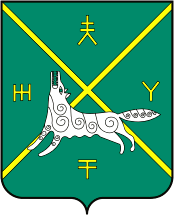 АДМИНИСТРАЦИЯ  СЕЛЬСКОГО ПОСЕЛЕНИЯ АЗЯКОВСКИЙ СЕЛЬСОВЕТ МУНИЦИПАЛЬНОГО РАЙОНА  БУРАЕВСКИЙ РАЙОН
РЕСПУБЛИКИ БАШКОРТОСТАН